Publicado en Madrid el 13/10/2020 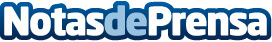 La firma Rent and Protect avisa de una subida del impago del alquiler de más de un 15% en 2021La firma de protección de pagos de alquileres establece que el próximo año será crítico en el impago de rentas de alquiler de inmueblesDatos de contacto:Ricardo Navas902050569Nota de prensa publicada en: https://www.notasdeprensa.es/la-firma-rent-and-protect-avisa-de-una-subida_1 Categorias: Nacional Inmobiliaria Sociedad Seguros http://www.notasdeprensa.es